Objednací listč. 6/22/11 Předmět objednávky 	Množství	Předpokl. cena Kč 	Celkem (s DPH): 	 Kč Popis objednávky:Objednávky na servis a dodávky spotřebního materiálu do kopírovacích strojů bude telefonicky zajišťovat p. Švihálková. Na každé faktuře prosíme o uvedení čísla objednávky 6/22/11. Předpokládaný objem za odebrané zboží a služby  je více než 50 tis. Kč bez DPH pro rok 2022. Při pořizování kompletního stroje bude vystavena nová jednorázová objednávka. Děkujeme.Termín dodání:  Bankovní spojení: ČSOB, a.s., č.ú.: 182050112/0300	IČ: 00251810	DIČ: CZ00251810Upozornění:	Na faktuře uveďte číslo naší objednávky.	Kopii objednávky vraťte s fakturou.	Schválil:	Bc. Štěpánka Mošovská	vedoucí odboru vnitřních věcí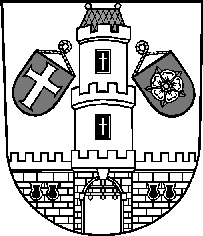 Město StrakoniceMěsto StrakoniceMěstský úřad StrakoniceOdbor vnitřních věcíVelké náměstí 2386 01 StrakoniceVyřizuje:Milada ŠvihálkováTelefon:383 700 221, 724 232 888E-mail:milada.svihalkova@mu-st.czDatum: 1. 2. 2022Dodavatel:Bc. Oldřich Saiko
SAIKO servisZa Tratí 1011370 08  České BudějoviceIČ: 73500941 , DIČ: CZ7504161368roční objednávka na servis a spotřební materiál do kopírek pro rok 2022